PODER JUDICIÁRIO DO ESTADO DE RONDÔNIATRIBUNAL DE JUSTIÇADIVISÃO DE DESENVOLVIMENTO E CAPACITAÇÃO DE PESSOAL/DRHRua José Camacho, 585, Olaria, CEP: 76.801-330, Porto Velho/RO - (69) 3217-1093/1125 – decap@tjro.jus.br IDENTIFICAÇÃO DO PERFIL PROFISSIONAL                                                         DADOS DE IDENTIFICAÇÃO:Nome:..............................................................................................................................................Cargo:..............................................................................................................................................Idade:...............................................................................................................................................Estado civil: .....................................................................................................................................Possui filhos:................. Em caso afirmativo, quantos e Idades..............................................................................................................................................................................................................                                                          ENDEREÇO RESIDENCIAL:Endereço residencial:.....................................................................................................................Complemento:..............................................................Bairro........................................................Cidade:...............................................................CEP......................................................................Mora junto com:............................................................................................................................Como pretende chegar ao local de trabalho:................................................................................                                          INFORMAÇÕES ACADÊMICASEstá cursando graduação, especialização, mestrado ou doutorado no momento?........................................................................................................................................................................................................................................................................................................................................................................................................................................................................                                                           FORMAÇÃO ESCOLARNível do Curso: ..............................................................................................................................Nome do Curso:.............................................................................................................................Nome da Instituição:......................................................................................................................Data de Conclusão:........................................................................................................................Nível do Curso: ..............................................................................................................................Nome do Curso:.............................................................................................................................Nome da Instituição:......................................................................................................................Data de Conclusão:........................................................................................................................Nível do Curso: ..............................................................................................................................Nome do Curso:.............................................................................................................................Nome da Instituição:......................................................................................................................Data de Conclusão:........................................................................................................................Nível do Curso: ..............................................................................................................................Nome do Curso:.............................................................................................................................Nome da Instituição:......................................................................................................................Data de Conclusão:........................................................................................................................                                                   EXPERIÊNCIA PROFISSIONAL:Empresa:........................................................................................................................................Cargo: ............................................................................................................................................Data de Início: ................................................Data de saída..........................................................Atividades Desempenhadas:...........................................................................................................Empresa:........................................................................................................................................Cargo: ............................................................................................................................................Data de Início: ................................................Data de saída..........................................................Atividades Desempenhadas:...........................................................................................................Empresa:........................................................................................................................................Cargo: ............................................................................................................................................Data de Início: ................................................Data de saída..........................................................Atividades Desempenhadas:...........................................................................................................                                        CONHECIMENTOS DE IDIOMAS:Inglês:               (    ) Básico         (    ) Intermediário       (    ) AvançadoEspanhol:               (    ) Básico         (    ) Intermediário       (    ) AvançadoOutros: ..........................................................................................................................................                                      CONHECIMENTO DE INFORMÁTICA:Word:             (    ) Básico         (    ) Intermediário       (    ) AvançadoExcel:           (    ) Básico         (    ) Intermediário       (    ) AvançadoPower Point:           (    ) Básico         (    ) Intermediário       (    ) AvançadoOutros:.............................................................................................................................................PJA-236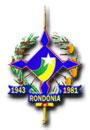 